Team Pankhurst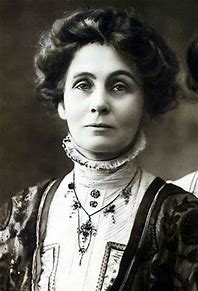 BushraJackZachArabellaJayaZaraAdamLucas